P l a ß s c h u l e 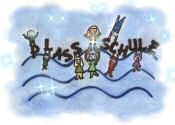 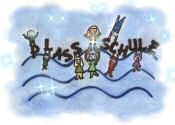 Städt. Grundschule
GemeinschaftsgrundschulePlaßschule  /  Meyer-zu-Eissen-Weg 4  /  33611 BielefeldTel.: 0521-5579910-0 /  Email: plassschule@bielefeld.deOGS Tel.: 0521- 1364565 / Email: ogs_plassschule@bitel.netHomepage: www.plassschule.deMonatsinfo Dezember 2019Neues vom Förderverein…Auf der letzten Fördervereinssitzung wurde ein neuer Vorstand gewählt. Wir begrüßen Frau Höpfner (3c, Frösche-Klasse), Frau Marunic (2b, Füchse-Klasse) und Herrn von Wysocki (4a und 1a; Delfine- und Waschbären-Klasse) im Vorstand des Fördervereins. Herzlichen Glückwunsch zur Wahl! Die Termine für den Flohmarkt (voraussichtlich Ende März) und die Schulhofverschönerungsaktion (voraussichtlich Anfang Mai) wurden angedacht. Sobald die Termine feststehen, informieren wir Sie.Der Nikolaus war da! Vielen Dank an den Förderverein für die Unterstützung! Neues aus dem Schulleben…Am Montag hat sich in der erweiterten Schulkonferenz die Bewerberin auf die zurzeit nicht besetzte Konrektorenstelle vorgestellt. Die Schulkonferenz hat einstimmig dafür gestimmt, die Stelle mit dieser Bewerberin zu besetzen. Alles muss nun noch in der Bezirksregierung veranlasst werden und dann können wir hoffentlich zum nächsten Halbjahr eine neue Konrektorin an der Plaßschule begrüßen.Am Montag hat uns Frau Klinger noch einmal über das Schulleben an den Boccs-Schulen in Sambia informiert. Vielen Dank dafür ! Sie hat uns Fotos und Filme gezeigt, aber auch viel aus ihren eigenen Erfahrungen berichtet. Wir sind jetzt gut informiert, was mit den Spendengeldern alles angeschafft werden konnte, wie z.B. neue Tafeln für die Klassenräume. Schon einmal vielen Dank für die Spenden an die Boccs-Schulen, die im Rahmen des Gottesdienstes gesammelt wurden!Der Gottesdienst wurde auch in diesem Jahr wieder durch die Musical-AG gestaltet. Vielen Dank an Frau Arens und Frau Baumgärtner und natürlich an alle Darsteller und Sänger! Ihr habt das wirklich toll gemacht! Vielen Dank an alle Eltern, die die Klassen so tatkräftig beim Backen unterstützt haben! In der letzten Schulversammlung in diesem Jahr haben wir eine große Weihnachtsfeier mit allen Schülerinnen und Schülern der Plaßschule veranstaltet! Vielen Dank an alle, die mit ihren Auftritten für ein tolles Programm gesorgt haben! Auf diesem Wege möchten wir uns bei der Schulpflegschaft, beim Förderverein, allen Eltern, Student*innen, Schulbegleiter*innen und anderen Freiwilligen bedanken, die uns im letzten Jahr immer so zahlreich bei den verschiedensten Aktionen unterstützt haben. Ohne diese Hilfe wäre der Schulalltag in dieser Form nicht möglich und wir könnten den Kindern nicht so viele Angebote über den Unterricht hinaus schaffen.Wir wünschen Ihnen allen ruhige und erholsame Ferien, schöne Feiertage im Kreise der Familie und natürlich Alles Gute für 2020!Viele Grüße 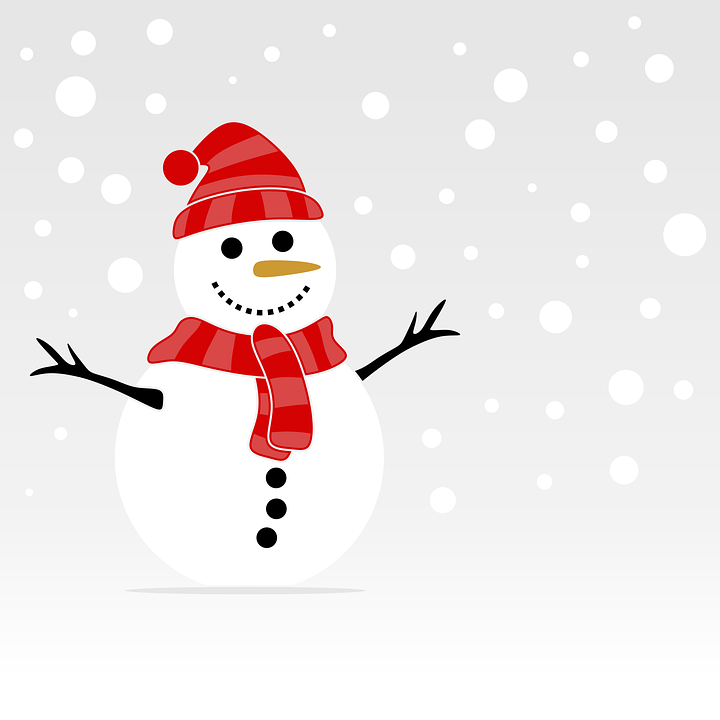 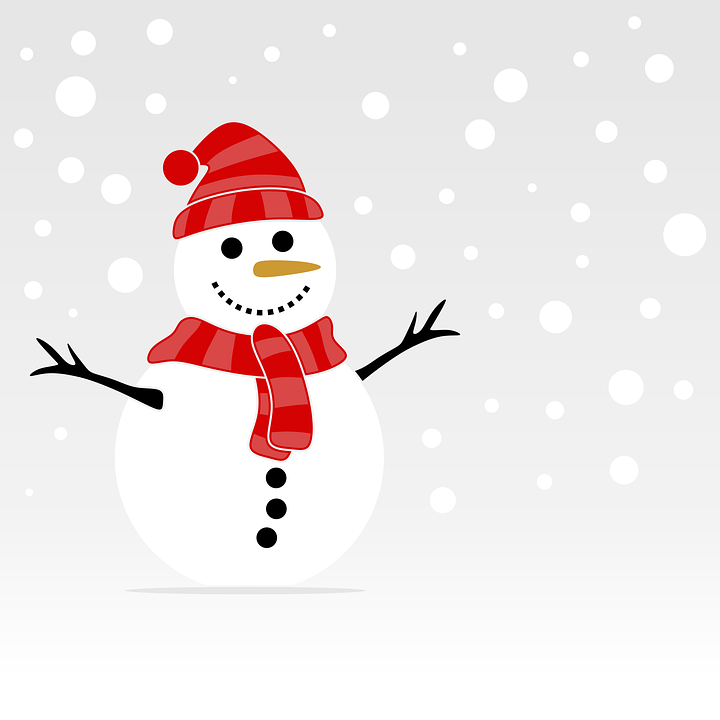 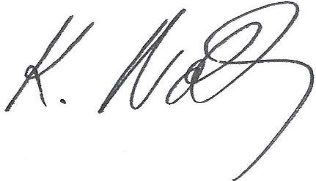         …und vom gesamten Kollegium der Plaßschule!